Қысқа мерзімді жоспарҚысқа мерзімді жоспарҚысқа мерзімді жоспарҚысқа мерзімді жоспарҚысқа мерзімді жоспарҚысқа мерзімді жоспарҚысқа мерзімді жоспарПән: Қазақ тілі Т2Пән: Қазақ тілі Т2Бөлім:  3. «Мәдени мұра»Бөлім:  3. «Мәдени мұра»Бөлім:  3. «Мәдени мұра»Бөлім:  3. «Мәдени мұра»Бөлім:  3. «Мәдени мұра»Күні :     18.11.2021   Күні :     18.11.2021   Педагогтің аты-жөні:Хусаинова Б.А.Педагогтің аты-жөні:Хусаинова Б.А.Педагогтің аты-жөні:Хусаинова Б.А.Педагогтің аты-жөні:Хусаинова Б.А.Педагогтің аты-жөні:Хусаинова Б.А.Сынып: 4 «Б»Сынып: 4 «Б»Қатысқан оқушылар: 7              Қатыспаған оқушылар :   7     Қатысқан оқушылар: 7              Қатыспаған оқушылар :   7     Қатысқан оқушылар: 7              Қатыспаған оқушылар :   7     Қатысқан оқушылар: 7              Қатыспаған оқушылар :   7     Қатысқан оқушылар: 7              Қатыспаған оқушылар :   7     Сабақтың  тақырыбы: Қайталау сабағыСабақтың  тақырыбы: Қайталау сабағыСабақтың  тақырыбы: Қайталау сабағыСабақтың  тақырыбы: Қайталау сабағыСабақтың  тақырыбы: Қайталау сабағыСабақтың  тақырыбы: Қайталау сабағыСабақтың  тақырыбы: Қайталау сабағыОқу бағдарламасына сәйкес оқу мақсаттарыОқу бағдарламасына сәйкес оқу мақсаттары4.​5.​1.​4* септік/жіктік формалардағы жіктеу есімдіктерін және септеулік шылауларды ауызша/жазбаша тілде қолдану4.​5.​1.​4* септік/жіктік формалардағы жіктеу есімдіктерін және септеулік шылауларды ауызша/жазбаша тілде қолдану4.​5.​1.​4* септік/жіктік формалардағы жіктеу есімдіктерін және септеулік шылауларды ауызша/жазбаша тілде қолдану4.​5.​1.​4* септік/жіктік формалардағы жіктеу есімдіктерін және септеулік шылауларды ауызша/жазбаша тілде қолдану4.​5.​1.​4* септік/жіктік формалардағы жіктеу есімдіктерін және септеулік шылауларды ауызша/жазбаша тілде қолдануСабақтың мақсаты :Сабақтың мақсаты :Оқушылардың барлығы:  септік/жіктік формалардағы жіктеу есімдіктерін және септеулік шылауларды ауызша/жазбаша тілде қолданадыОқушылардың барлығы:  септік/жіктік формалардағы жіктеу есімдіктерін және септеулік шылауларды ауызша/жазбаша тілде қолданадыОқушылардың барлығы:  септік/жіктік формалардағы жіктеу есімдіктерін және септеулік шылауларды ауызша/жазбаша тілде қолданадыОқушылардың барлығы:  септік/жіктік формалардағы жіктеу есімдіктерін және септеулік шылауларды ауызша/жазбаша тілде қолданадыОқушылардың барлығы:  септік/жіктік формалардағы жіктеу есімдіктерін және септеулік шылауларды ауызша/жазбаша тілде қолданады                       Сабақтың барысы                       Сабақтың барысы                       Сабақтың барысы                       Сабақтың барысы                       Сабақтың барысы                       Сабақтың барысы                       Сабақтың барысыСабақтың кезеңіПедагогтің әрекетіПедагогтің әрекетіОқушының әрекетіОқушының әрекетіБағалауРесурстарСабақтың басыЕртеңгілік шеңбер. «Мен саған тілеймін»                                                           Үй тапсырмасын тексеруОқушыларды сабақтың тақырыбы жәнемақсатымен таныстыру.Ертеңгілік шеңбер. «Мен саған тілеймін»                                                           Үй тапсырмасын тексеруОқушыларды сабақтың тақырыбы жәнемақсатымен таныстыру.Барлық оқушылар бір-біріне шеңбер бойы жақсы тілек айтады.Мысалы: Саған денсаулық тілеймін! Саған жақсы көңіл күй тілеймін! Барлық оқушылар бір-біріне шеңбер бойы жақсы тілек айтады.Мысалы: Саған денсаулық тілеймін! Саған жақсы көңіл күй тілеймін! Қолпаштау 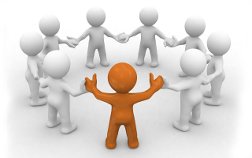 Сабақтың ортасы1.Оқылым. Айтылым1-тапсырмасуреттерді пайдаланып, сұрақтарға жауап бер.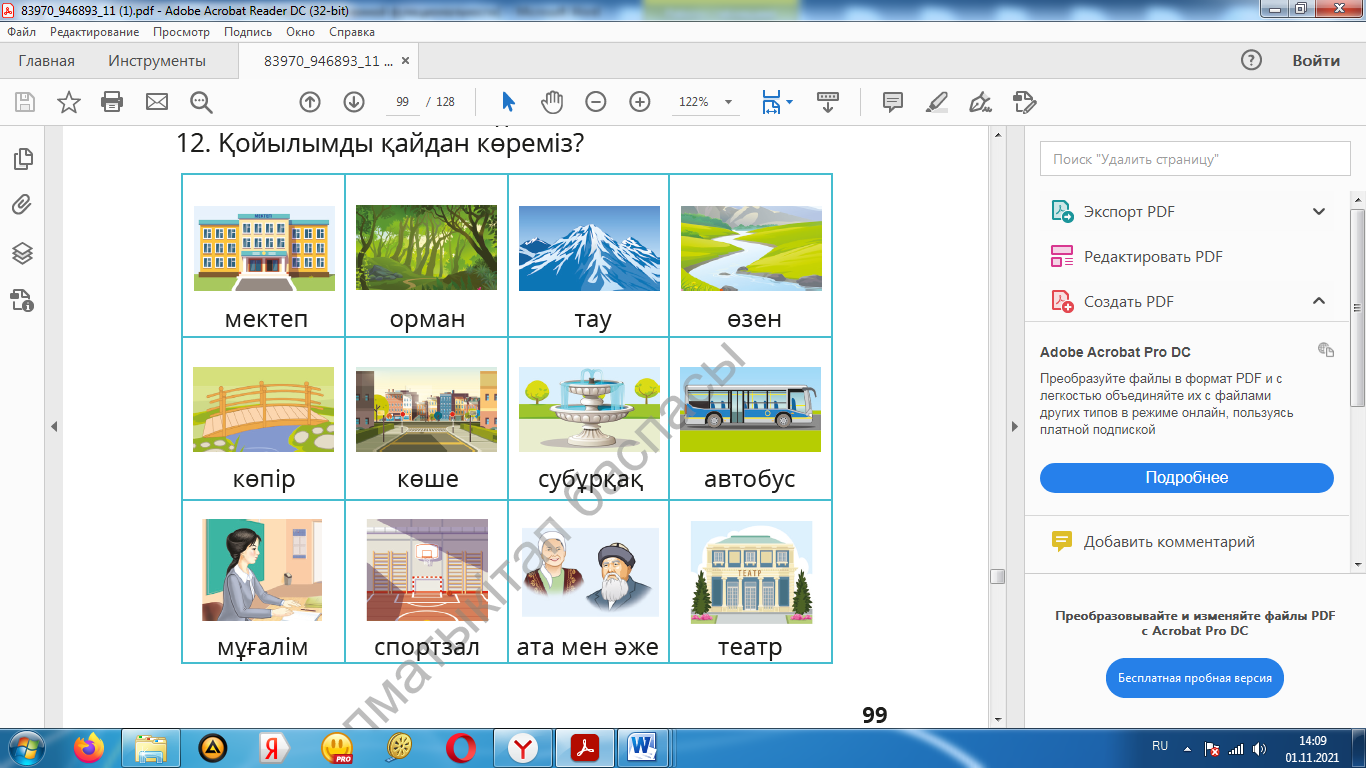 2.2-тапсырма АйтылымСуреттегі заттың неден жасалғанын айт.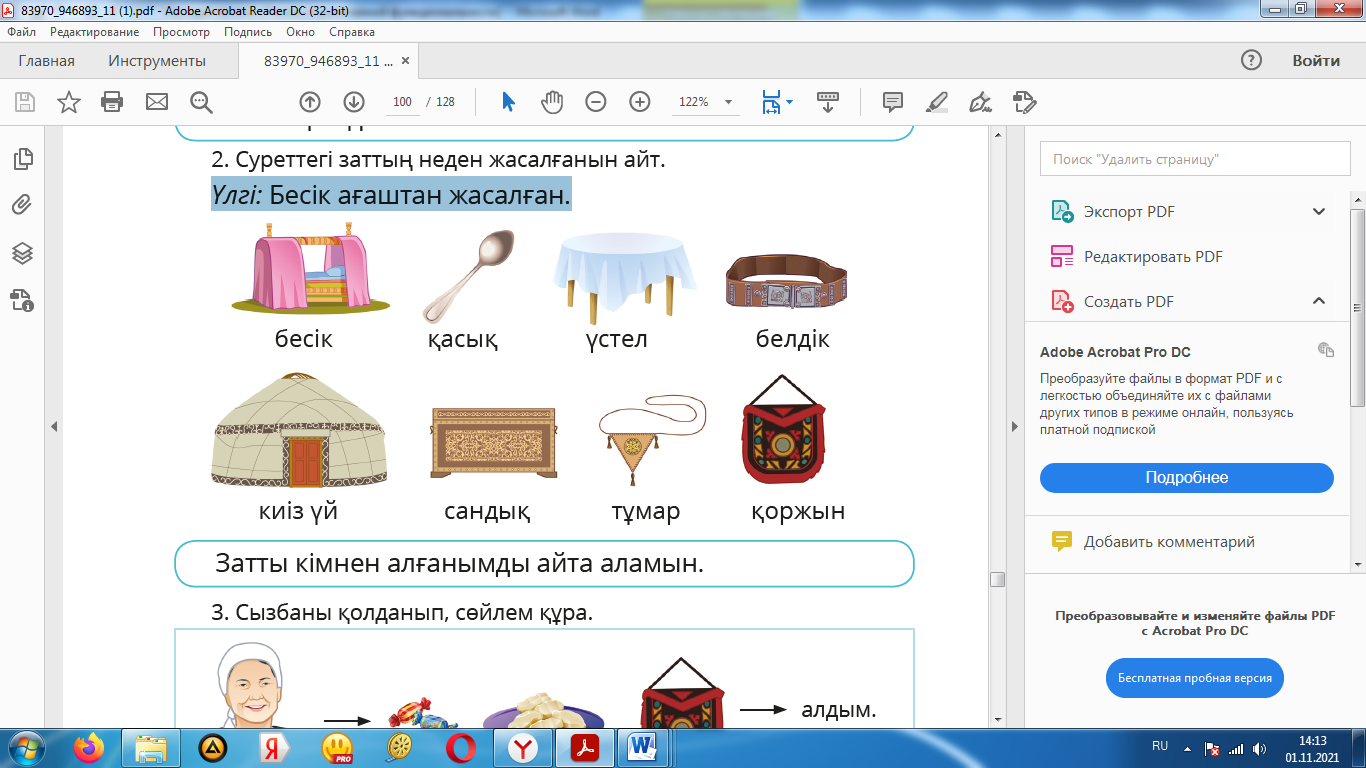 3. 3-тапсырма Сызбаны қолданып, сөйлем құра.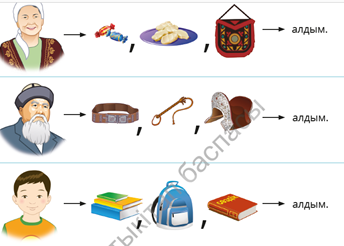 4. Айтылым 4-тапсырма.   Жазылым.Жалғауды дұрыс жалғап жаз.1.Оқылым. Айтылым1-тапсырмасуреттерді пайдаланып, сұрақтарға жауап бер.2.2-тапсырма АйтылымСуреттегі заттың неден жасалғанын айт.3. 3-тапсырма Сызбаны қолданып, сөйлем құра.4. Айтылым 4-тапсырма.   Жазылым.Жалғауды дұрыс жалғап жаз.Оқылым. Айтылым1-тапсырмасуреттерді пайдаланып, сұрақтарға жауап береді1. сен қазір қайдан келе жатырсың?2. сен жидекті қайдан теріп әкелдің?3. тау ешкісін қайдан көруге болады?4. Балалар балықты қайдан аулайды?5. көліктер қайдан өтіп келді?6. көліктің шуы қайдан естіледі?7. Қайдан су ішуге болмайды?8. сен қай жақтан келдің? көрмей қалдым.9. сабақты түсінбесең, кімнен сұрау керек?10. спортшыларды қайдан табуға болады?11. Ақыл-кеңесті кімнен сұраймыз?12. Қойылымды қайдан көреміз?Айтылым/ОқылымСурет бойынша сөйлемдер құрастырып, сұрақтарға жауап береді.Үлгі: Бесік ағаштан жасалған.3-тапсырма Сызбаны қолданып, сөйлем құрастырады.Үлгі: Әжемнен кәмпит, құрт, қоржын алдым.2-тапсырма1. Ата... шапаны әдемі.2. Әкем... тақиясында өрнек бар.3. Мынау – әпкем... сөмкесі.4. Ағам... тұмары былғарыдан жасалған.5. Біз... үйдің адамдары өте мейірімді.6. Бөлме... іші өте кең екен.7. Қамзол... түймесін тақ.8. Мата... шетінде өрнек бар.Оқылым. Айтылым1-тапсырмасуреттерді пайдаланып, сұрақтарға жауап береді1. сен қазір қайдан келе жатырсың?2. сен жидекті қайдан теріп әкелдің?3. тау ешкісін қайдан көруге болады?4. Балалар балықты қайдан аулайды?5. көліктер қайдан өтіп келді?6. көліктің шуы қайдан естіледі?7. Қайдан су ішуге болмайды?8. сен қай жақтан келдің? көрмей қалдым.9. сабақты түсінбесең, кімнен сұрау керек?10. спортшыларды қайдан табуға болады?11. Ақыл-кеңесті кімнен сұраймыз?12. Қойылымды қайдан көреміз?Айтылым/ОқылымСурет бойынша сөйлемдер құрастырып, сұрақтарға жауап береді.Үлгі: Бесік ағаштан жасалған.3-тапсырма Сызбаны қолданып, сөйлем құрастырады.Үлгі: Әжемнен кәмпит, құрт, қоржын алдым.2-тапсырма1. Ата... шапаны әдемі.2. Әкем... тақиясында өрнек бар.3. Мынау – әпкем... сөмкесі.4. Ағам... тұмары былғарыдан жасалған.5. Біз... үйдің адамдары өте мейірімді.6. Бөлме... іші өте кең екен.7. Қамзол... түймесін тақ.8. Мата... шетінде өрнек бар.«Бас бармақ»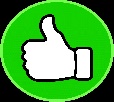 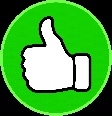 Дескриптор:-сурет бойынша сөйлемдер құрастырып, сұрақтарға жауап береді«Бас бармақ»  Дескриптор:Заттың неден жасалғанын айта аладыДескриптор:Затты кімнен алғанымды айта аладыДескриптор:Заттың кімдікі екенін айта аладыСлайд Слайд Оқулық 99 бетСлайд Оқулық  100-101 бетСергіту сәті Сергіту сәті Сергіту сәті Сергіту сәті Сергіту сәті 6. Тыңдалым.Жазылым. Айтылым.5-тапсырма  сұрақтарға жауап бере отырып, сөйлем құра.Мына доп кімдікі?Мына түйме ненікі?Мына сурет сенікі ме?Мынау – кімнің қоржыны?Анау – сіздің белдігіңіз бе?Оның баласы ақылды ма?Дескриптор:Тәуелдәк формасын дұрыс қолданады. орфографиялық нормаларды сақтайды6. Тыңдалым.Жазылым. Айтылым.5-тапсырма  сұрақтарға жауап бере отырып, сөйлем құра.Мына доп кімдікі?Мына түйме ненікі?Мына сурет сенікі ме?Мынау – кімнің қоржыны?Анау – сіздің белдігіңіз бе?Оның баласы ақылды ма?Дескриптор:Тәуелдәк формасын дұрыс қолданады. орфографиялық нормаларды сақтайды6. Тыңдалым.Жазылым. Айтылым.5-тапсырма  сұрақтарға жауап бере отырып, сөйлем құра.Мына доп кімдікі?Мына түйме ненікі?Мына сурет сенікі ме?Мынау – кімнің қоржыны?Анау – сіздің белдігіңіз бе?Оның баласы ақылды ма?Дескриптор:Тәуелдәк формасын дұрыс қолданады. орфографиялық нормаларды сақтайды6. Тыңдалым.Жазылым. Айтылым.5-тапсырма  сұрақтарға жауап бере отырып, сөйлем құра.Мына доп кімдікі?Мына түйме ненікі?Мына сурет сенікі ме?Мынау – кімнің қоржыны?Анау – сіздің белдігіңіз бе?Оның баласы ақылды ма?Дескриптор:Тәуелдәк формасын дұрыс қолданады. орфографиялық нормаларды сақтайды6. Тыңдалым.Жазылым. Айтылым.5-тапсырма  сұрақтарға жауап бере отырып, сөйлем құра.Мына доп кімдікі?Мына түйме ненікі?Мына сурет сенікі ме?Мынау – кімнің қоржыны?Анау – сіздің белдігіңіз бе?Оның баласы ақылды ма?Дескриптор:Тәуелдәк формасын дұрыс қолданады. орфографиялық нормаларды сақтайдыСабақтың соңыҮйге: 101 бет 6-тапсырмаҮйге: 101 бет 6-тапсырмаҮйге: 101 бет 6-тапсырмаҮйге: 101 бет 6-тапсырмаҮйге: 101 бет 6-тапсырма"Жүрек жылуы"  рефлексиясы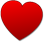 "Жүрек жылуы"  рефлексиясы"Жүрек жылуы"  рефлексиясыОқушылар сабақтан алған жағымды әсерлерін стикерлерге жазып, тақтадаға журек суретіне жабыстырады.Оқушылар сабақтан алған жағымды әсерлерін стикерлерге жазып, тақтадаға журек суретіне жабыстырады.